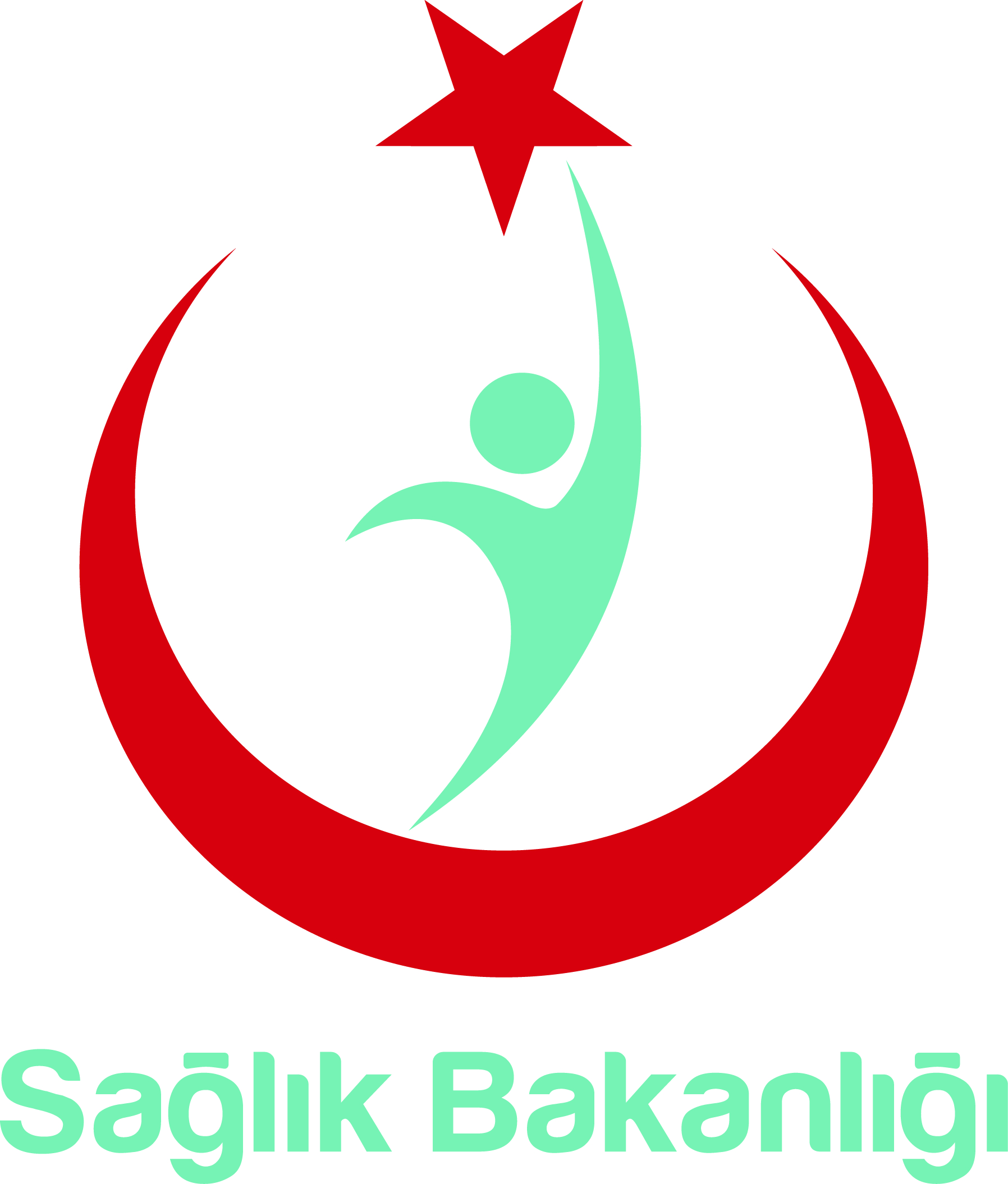                                                       AĞRI DEVLET HASTANESİPATOLOJİ TESLİM FORMU                                                      AĞRI DEVLET HASTANESİPATOLOJİ TESLİM FORMU                                                      AĞRI DEVLET HASTANESİPATOLOJİ TESLİM FORMU                                                      AĞRI DEVLET HASTANESİPATOLOJİ TESLİM FORMU                                                      AĞRI DEVLET HASTANESİPATOLOJİ TESLİM FORMU                                                      AĞRI DEVLET HASTANESİPATOLOJİ TESLİM FORMUKOD:AH.FR.07Y.TARİHİ: 05.12.2017Y.TARİHİ: 05.12.2017REV. TARİHİ:00REV. TARİHİ:00REV.NO:00SAYFA NO:1/1PATOLOJİ  MATERYALİNİN ADIPATOLOJİ  MATERYALİNİN ADITESLİM EDEN/İMZATESLİM EDEN/İMZATESLİM ALAN/İMZATESLİM ALAN/İMZATESLİM ALAN/İMZA